1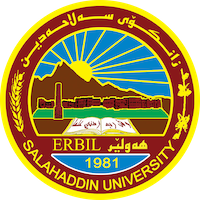 Academic Curriculum Vitae Personal Information:Full Name:Dr.Shaima Essmat MohammedaminAcademic Title: assistant professor Email: (Shaima.Mohammedamin @su.edu.krd)Mobile:07504462685Education:2000-2001,  B. Sc., Salahaddin University, College of Administration and Economics, Administration Department. (Erbil - IRAQ)2006,  M. Sc., Salahaddin University, College of Administration and Economics, Administration Department. (Erbil - IRAQ)2022,Ph.D , College of Administration and Economics, Salahaddin University  Administration Department. (Erbil – IRAQ)Employment:3/3/2002 assistant researcher 15/10/2006 assistant lecture 23/12/2012 lecture 12/6/2018 assistant professor Qualification:A course in psychology and teaching methods organized by the College of Education, Salah al-Din University for the period from 10/2/2007 to 3/4/2007.Computers and the Internet course for professors at Salah al-Din University, which was organized by the Center for Information & communication Technology for the period from 4/7/2010 to 19/7/2010.A course of Online course development, which was organized by the Avicenna Center of E-learning - for the period from 5-9/may/2013.English language course - London Center for the period from 5/11/2012 to 3/12/2013. An English language course for master's and doctoral medicine candidates at the Language Center.Teaching experience:1-A course on crisis management to develop the capabilities of the employees of the Department of Migration and Displacement / Erbil Branch in the Cultural Center of Salahaddin University.2- A course to develop the administrative capabilities of the region's cadres from March 26 to June 13, 2008, organized by the International Medical Corps, in which lectures were given on leadership, conflict, team building and incentives, and their application to local administrations.3- A course in the field of administrative foundations and concepts to develop the capabilities of the staff of the High Elections Commission, Erbil branch, for the period from 28/2/2021 to 4/3/ 2021.Research and publicationsLeadership style and its role in achieving job satisfaction - An analytical study of the opinions of faculty members at the Faculty of Administration and Economics, Salahaddin University.The impact of intellectual capital on total quality management - An analytical study of the opinions of a sample of faculty members in a number of colleges affiliated to Salahaddin University.Analysis of the relationship between working quality of life and social capital and their impact on job absorption- A study of his analysis of the opinions of a sample of teaching staff at Knowledge University in Erbil.Analyze the relationship of emotional intelligence to employee empowerment strategy and their impact on organizational justice -An analytical study of the opinions of a sample of faculty members in a number of colleges of Salahaddin University. The ambiguity of the job role and its impact on the effectiveness of job performance-An analytical study of the opinions of a sample of health cadres in private sector hospitals in Erbil city.The relationship between organizational silence and job burnout - An analytical study of the opinions of a sample of administrators working in the faculties of Salahaddin University / Erbil.The Role of Procedural Leadership in Reducing Organizational Silence- An analytical study of the opinions of a sample of administrative staff in the faculties of Salahaddin University / Erbil.Conferences and courses attended1- The forth international scientific conference of Salahuddin University - Erbil – October 18-20, 2011, Erbil, Iraq.2- The International Conference on Accounting, Business, Economics, and Politics, which was organized by the Faculty of Administrative and Economic Sciences / Tishk University and the College of Administration and Economics / Salahuddin University - Erbil, on April 16, 2018.3-The second international scientific conference of the Iraqi Scientific Business Administration Association under the slogan (Sustainable higher education is a strategic approach to the management of discreet universities), which was held at Salah al-Din University - Erbil for the period from 8-10-2018. 4- The forth international conference on Accounting, Business, Economics, and Politics, which was organized by the Faculty of Administrative and Economic Sciences / Tishk International University and the College of Administration and Economics / Salahuddin University - Erbil, on May 25-26, 2022.Icabe 2021 certificate of attendance on 29-30-2021 tishk International University. Funding and academic awards List any bursaries, scholarships, travel grants or other sources of funding that you were awarded for research projects or to attend meetings or conferences.Professional memberships List any membership you hold of any professional body or learned society relevant to your research or other life activities.Professional Social Network Accounts:List your profile links of ResearchGate, LinkedIn, etc.https://scholar.google.com/citations?user=81g22tQAAAAJ&hl=ar